附件2：北京中医药大学关于模拟医院良乡校区实训体验中心开放活动的通知根据我校《关于举办2022年北京中医药大学“学生竞赛月”的通知》文件精神，教务处举办模拟医院良乡校区实训体验中心开放活动。一、活动目的本次活动旨在发挥我校模拟医院实训室资源优势，为师生提供丰富的实训场所，加强对学生自主动手能力、实践创新能力及中西医思维能力的培养，提高学生临床实训技能，促进理论知识与临床实践应用相结合，提升综合素质。二、活动内容北京中医药大学模拟医院良乡校区实训体验中心开放预约体验，欢迎全校师生前来体验、开展实操练习。实训室有中医望诊仪、中医切脉仪、脉象训练仪、经穴及针刺仿真训练系统、光电感应人体针灸穴位发光模型、针刺手法训练及考核系统、推拿手法训练及考核系统、中医临床思维训练系统等中医类实训设备；心肺听诊与腹部触诊训练系统、心肺复苏模拟人、院前急救模拟人、各科基础训练模型等西医类实训设备。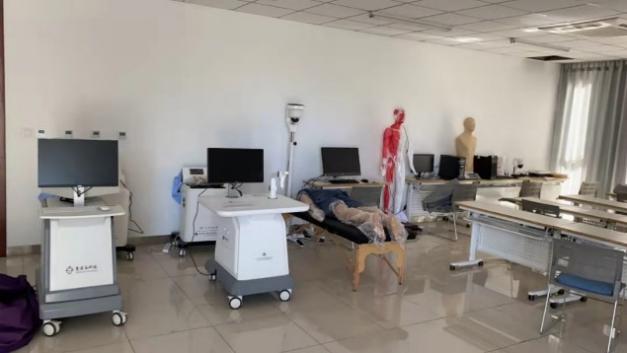 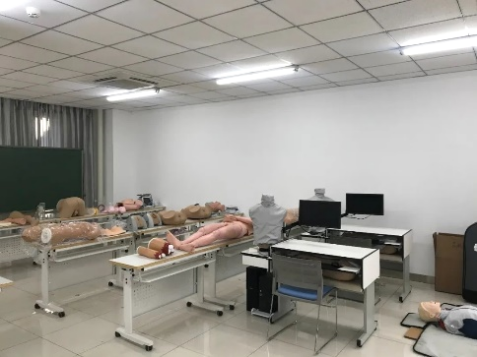 三、活动时间地点1.本活动针对全校师生开放，自愿预约参加；2.开放时间：每周三或周四下午13:00-17:00（具体时间以预约页面为准）；3.开放地点：良乡校区西院教学楼 一层101室；4.联系电话：53911396。四、预约方式扫描以下二维码，填写信息提前预约参加。按照预约时间前往，使用过程中请遵守使用规定，注意安全，爱惜仪器设备，注意保持环境清洁。活动过程中全程佩戴口罩，保持间距，做好疫情防控！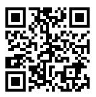 欢迎大家积极踊跃预约体验北京中医药大学教务处                     2022年3月21日